Careers @ 
Prom Coast Centres for Children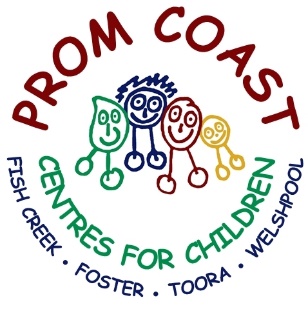 Early Childhood EducatorEarly childhood educators work with children to support their play-based learning and early years growth and development.Roles and responsibilities include:plan and put in place programs based on individual children's needs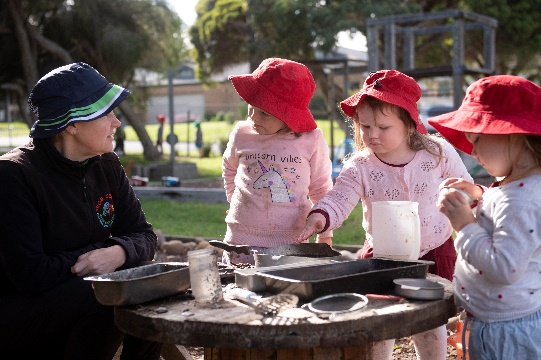 prepare and supervise play and learning activitiesmaintain a safe, clean and appealing environmentobserve and record children’s learning and developmentliaise with parents and other professionalssupport the participation of children with extra needs in the programhelp children with daily routines and promote health & safety guide and promote positive social interactions between children.QualificationsThere are a range of qualifications and training opportunities that will open the door to a career as an early childhood educator. These include VET qualifications in education and care such as:Certificate III in Early Childhood Education and CareDiploma in Early Childhood Education and CareEarly Childhood TeacherEarly childhood teachers support the learning, development, health and wellbeing of young children, including babies and toddlers.Roles and responsibilities include: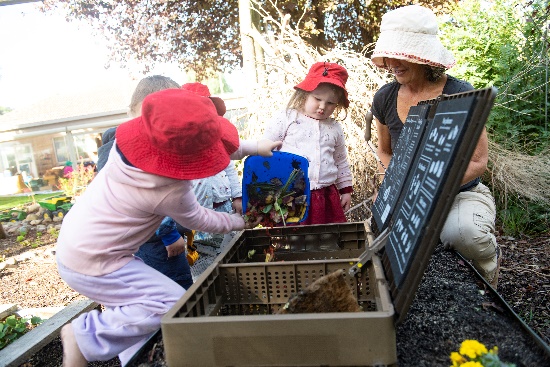 plan activities to develop learning and developmentobserve, assess and record children’s learning and developmentencourage children to question, explore and be aware of their worldwork as part of a team of professionals including nurses, educators and intervention specialists.QualificationsTo become an early childhood educator, it takes 4 years of tertiary study. The most common qualifications are:a 4-year undergraduate childhood qualification (e.g. Bachelor of Early Childhood Education)a ‘pathways’ course that allows those with an approved Certificate III or Diploma in children’s services to complete a degree in early childhood education.